        Ҡарар                                                                                          решениеО внесении изменений в Положение о материальном стимулировании муниципальных служащих, сотрудников администрации сельского поселения Кашкалашинский сельсовет муниципального района Благоварский район Республики Башкортостан от 02.12.2016 г. № 2-29Совет сельского поселения сельского поселения Кашкалашинский сельсовет муниципального района Благоварский район Республики Башкортостан Р Е Ш И Л :         1. Внести в  положение о материальном стимулировании муниципальных служащих, сотрудников администрации сельского поселения Кашкалашинский сельсовет муниципального района Благоварский район Республики Башкортостан от 02.12.2016 г. № 2-29 следующие изменения и дополнения: 1. 1.В статью 3.3.1.1. 1. Пункт 3.3.1. изложить в новой редакции:«При предоставлении муниципальному служащему ежегодного оплачиваемого отпуска один раз в год производится единовременная выплата  в размере месячных окладов денежного содержания. В случае разделения ежегодного отпуска на части единовременная выплата в размере двух окладов денежного содержания выплачивается в части отпуска составляющий не менее 14 календарных дней. При неиспользовании ежегодного оплачиваемого отпуска муниципальному служащему производится единовременная выплата в размере двух месячных окладов денежного содержания в конце года.	Материальная помощь выплачивается муниципальному служащему по распоряжению руководителя один раз в год в  размере одного оклада месячного денежного содержания установленного в соответствии в занимаемой должностью».1.1.2. Пункт 3.3.2. пп.  «г»  дополнить следующими словами «(на специальное лечение и восстановление здоровья в связи с несчастным случаем, аварией, длительной болезнью, приобретение дорогостоящих лекарственных средств, платного амбулаторного и госпитального обследования)».1.1.3. Пункт 3.3.6. изложить в новой редакции: «Размер материальной помощи в таких случаях определяется до трех окладов  денежного содержания.	В исключительных случаях муниципальному служащему может выплачиваться материальная помощь в размерах, превышающих установленные пределы».1.1.4. Дополнить статью 3.3. следующего содержания: «3.3.7. Общая сумма материальной помощи, выплачиваемой в  календарном году конкретному муниципальному служащему, максимальными размерами не ограничивается».        2. Обнародовать настоящее решение на информационном стенде в здании сельского поселения Кашкалашинский сельсовет муниципального района Благоварский район Республики Башкортостан по адресу: Республика Башкортостан, Благоварский район, с. Кашкалаши, ул. Советская, д.56 и разместить на официальном сайте сельского поселения Кашкалашинский сельсовет в сети «Интернет» http://kashkalashi.spblag.ru/;        3.Настоящее решение вступает в силу с момента его обнародования.        4. Контроль за выполнением данного решения возлагается на комиссию по бюджету, налогам и вопросам  собственности.Глава сельского поселения Кашкалашинский сельсовет муниципального района Благоварский районРеспублики Башкортостан                                                         Б.И.Бикмеевс.Кашкалаши17 февраля  2021 г№ 5-56      Башkортостан РеспубликаһыРеспублика БашкортостанБлаговар районы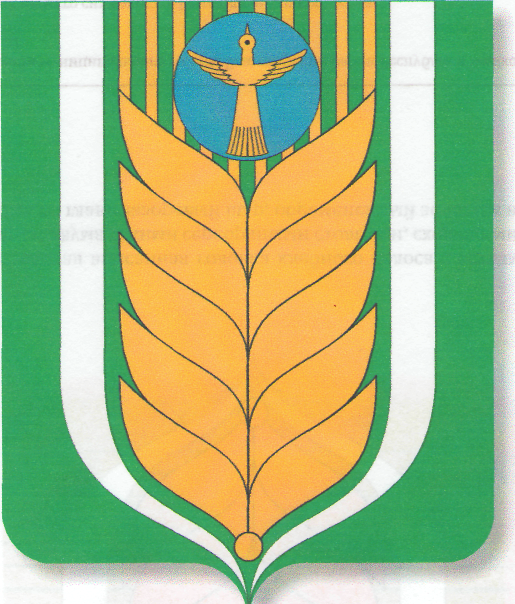 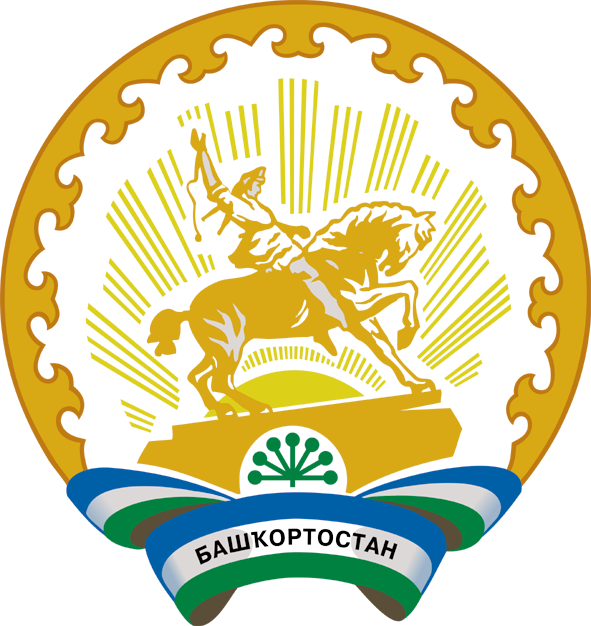 муниципаль районыныңҠашкалаша ауыл советыауыл биләмәһесоветы452747, Ҡашкалаша ауылы,Совет урамы, 56Тел. 8(34747)2-84-38 факс 2-84-90sp_kash@mail.ruСоветсельского поселения Кашкалашинский сельсоветмуниципального района452747, село Кашкалаши,ул.Советская, 56Тел. 8(34747)2-84-38 факс 2-84-90sp_kash@mail.ru